 PEMERINTAH KABUPATEN JAYAPURA 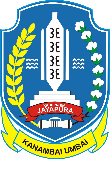 GUGUS TUGAS MASYARAKAT ADAT (GTMA)KABUPATEN JAYAPURADAFTAR PERIKSA PENILAIAN VERIFIKASINomor Urut:_____/GTMA-F029Nama Lembaga Adat	: 				Organisasi	:Alamat 			: 				Tanggal Verifikasi	:Penilaian		: Verifikasi Tahap 1/Verifikasi Tahap 2/SurveilanEvaluator	:Tanda Tangan	:*) Kebenaran profil terkait dengan masy adat atau bukan?No.PertanyaanProsedurRujukanKomentarDiterima *)TidakDiterima *)Kebenaran profil masyarakat adatF.021Pengecekan titik referensi geografis, sekurang-kurangnya 4 titikPeta wilayah adat (tanda alam, nama tempat)Persinggungan dengan batas wilayah adat dengan wilayah lainBerita Acara Tata Batas yang mencantumkan titik koordinat batasKonflik atau dan keberatan dari pihak lain mengenai wilayah adatSurat Kesepakatan Tata Batas/peristiwa keluhanRekaman atau bukti yang menunjukan keberadaan masyarakat adatBenda, dokumen (dalam bentuk teks, rekaman suara, foto, video)